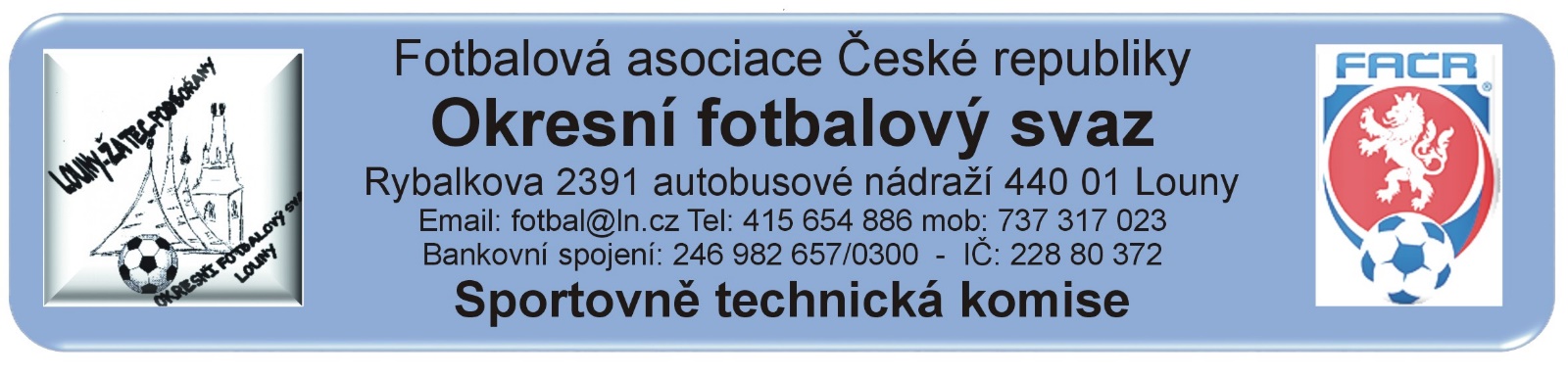 ZÁPIS č. 13 / 2018Datum konání:  14. listopadu 2018Přítomni: Mička,  Pavlas, RubešOmluveni: Vokurka (práce),  – zprávu předložil písemně Host:  Došlá pošta: Schvalování výsledků utkání:3. třída dospělých 2018424A2A –  10. listopadu 2018Sehráno odložené utkání 0804 Cítoliby B – Líšťany 1934, výsledek schválen Závady: Bez závad    Rozhodnutí STK:Byla sestavena termínová listina pro jaro 2019. OP a 3. třída začnou 13 kolem, dvanácté se odehraje jako poslední. MF SŽ odehraje na jaře nadstavbu ve které se utkání jednokolově mezi sebou družstva z OFS Chomutov a mezi s sebou družstva OFS Louny. Termíny soutěží přípravek budou určeny po schůzce trenérů s KTM 28.11.2018 v Žatci.Byla vyhodnocena soutěž slušnosti za podzimní část.OP –  Dobroměřice B 12 trestných bodů, Žiželice 13, Výškov 18, P. Týnec 19, Staňkovice 20, Vrbno 21, Černčice B 21, Peruc 23, Cítoliby 25, Slavětín 25, Libčeves 28, Kozly 323. třída – Chožov - 6 tr. bodů, Koštice - 7, Holedeč - 7, Cítoliby B - 8, Vroutek B - 10, Ročov - 11, Lubenec  - 12, Líšťany - 15, Buškovice - 15, Pátek - 17, Hlubany - 22, Chlumčany B - 34.4. třída – Zeměchy - 6 tr. bodů, Lipenec – 6, Nepomyšl – 8, Lišany – 8, Lenešice – 9, Hříškov – 15, Měcholupy – 16, Bezděkov – 17.Byla provedena kontrola nastoupení hráčů uvedených na soupisce vyššího družstva: SK Cítoliby – nenastoupení hráčů 97030152 Srkal Jakub, 83010571 Vaic Zdeněk a 89091865 Janoušek Roman.STK podle § 28, odst. 1, procesního řádu FAČR, zahájila řízení o uložení pořádkové pokuty vůči níže vedeným klubům. Podle § 29, odst. 1, procesního řádu FAČR, považuje STK skutková zjištění pro uložení pořádkové pokuty za dostatečná  a ukládá klubům podle § 7, odst. 3, písm. d, SŘ FAČR, finanční pokutu. SK Cítoliby 1.200.- Kč – nenastoupení 3 hráčů ze soupisky vyššího družstva v mistr. utkání. Poučení:Proti uvedeným rozhodnutím STK je možné podat odvolání do sedmi dnů k VV OFS, viz. Procesní řád Fotbalové asociace České republiky § 21 .. třída:Odůvodnění rozhodnutí se vyhotovuje pouze za splnění podmínek uvedených v ust. § 26 odst. 2 Procesního řádu.            Zapsal: Mička